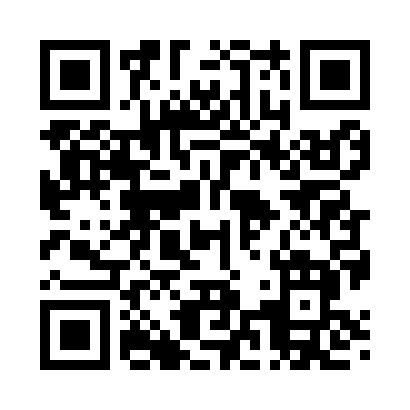 Prayer times for Truxton, Missouri, USAMon 1 Jul 2024 - Wed 31 Jul 2024High Latitude Method: Angle Based RulePrayer Calculation Method: Islamic Society of North AmericaAsar Calculation Method: ShafiPrayer times provided by https://www.salahtimes.comDateDayFajrSunriseDhuhrAsrMaghribIsha1Mon4:095:431:095:058:3410:092Tue4:105:441:095:058:3410:083Wed4:105:441:095:068:3410:084Thu4:115:451:105:068:3410:085Fri4:125:451:105:068:3410:076Sat4:135:461:105:068:3310:077Sun4:145:471:105:068:3310:068Mon4:145:471:105:068:3310:069Tue4:155:481:105:068:3210:0510Wed4:165:491:105:068:3210:0411Thu4:175:491:115:068:3210:0412Fri4:185:501:115:068:3110:0313Sat4:195:511:115:068:3110:0214Sun4:205:511:115:068:3010:0115Mon4:215:521:115:068:3010:0016Tue4:225:531:115:068:2910:0017Wed4:235:541:115:068:289:5918Thu4:245:541:115:068:289:5819Fri4:255:551:115:068:279:5720Sat4:275:561:115:068:269:5621Sun4:285:571:115:068:269:5522Mon4:295:581:115:068:259:5323Tue4:305:591:115:058:249:5224Wed4:315:591:125:058:239:5125Thu4:326:001:125:058:229:5026Fri4:346:011:125:058:229:4927Sat4:356:021:115:058:219:4828Sun4:366:031:115:048:209:4629Mon4:376:041:115:048:199:4530Tue4:386:051:115:048:189:4431Wed4:406:051:115:038:179:42